Возможные решения задач8 классЗадача 1. Шары или сферыСначала, определим во сколько раз отличаются диаметры шаров. Шар однозначно определяется сво- им диаметром, а значит любые его геометрические параметры тоже выражаются исключительно через диаметр. Исходя из соображений размерности,𝑉шара = 𝛼 ⋅ 𝑑3,	(1)где 𝛼 — некоторый безразмерный коэффициент. Значит, если объёмы шаров относятся как 1 ∶ 64, их диаметры должны относится как 1 ∶ 4.Поймём, как зависит объём сферы с тонкими стенками от их толщины ℎ и диаметра сферы 𝑑. Этот во- прос аналогичен вопросу про количество краски, которая требуется для того, чтобы покрыть тонким слоем поверхность. Интуитивно понятно, что количество краски пропорционально площади этой поверхности.Чтобы получить эту зависимость строго, посчитаем объём как разность объёмов двух шаров, диаметры которых отличаются на 2ℎ𝑉сферы = 𝛼 ⋅ (𝑑 + 2ℎ)3 − 𝛼 ⋅ 𝑑3 = 𝛼 (𝑑3 + 6𝑑2ℎ + 6𝑑ℎ2 + 8ℎ3 − 𝑑3) == 𝛼 ⋅ 6𝑑2ℎ ⋅ (1 + ℎ + 4 ℎ2 ) .	(2)𝑑	3 𝑑2Заметим, что стенки тонкие, то есть отношение ℎ/𝑑 мало по сравнению с единицей. Поэтому можно пре- небречь всеми слагаемыми в скобках кроме первого. Получили, что объём сферы с тонкими стенками толщины ℎ равен𝑉сферы = 6𝛼 ⋅ ℎ𝑑2.	(3)Это значит, что если для изготовления маленькой сферы потребовался 1 кг, то для большой потребуется16 кг (их диаметры отличаются в 4 раза). Поэтому останется (64 − 16) кг = 48 кг материала.Ответ: Останется 48 кг материала.Задача 2. Из пустого в порожнееПроследим мысленно за жидкостью из первого ведра отдельно. В начале её температура была 4 ∘C, а после переливания и нагрева стала равна 20 ∘C. Если теплоёмкость жидкости 𝑐, а плотность 𝜌, на это по- требовалась теплота𝑄1 = 𝑐𝜌 ⋅ 1 л ⋅ (20 ∘C − 4 ∘C) = 𝑐𝜌 ⋅ 16 ∘C ⋅ л.	(4) Для нагрева жидкости из второго ведра необходима теплота𝑄2 = 𝑐𝜌 ⋅ 2 л ⋅ (20 ∘C − 8 ∘C) = 𝑐𝜌 ⋅ 16 ∘C ⋅ л,	(5)а для жидкости из третьего𝑄3 = 𝑐𝜌 ⋅ 4 л ⋅ (20 ∘C − 16 ∘C) = 𝑐𝜌 ⋅ 16 ∘C ⋅ л.	(6)Видно, что 𝑄1 = 𝑄2 = 𝑄3, поэтому всего потребуется теплоты𝑄∑ = 𝑄1 + 𝑄2 + 𝑄3  = 3𝑄3.	(7)Из условия известно, что 𝑄3 = 70 кДж.Ответ: На нагрев жидкости в третьем ведре потребуется 𝑄∑ = 3𝑄3 = 210 кДж.Примечание: если решение строится на последовательной записи уравнений теплового баланса для переливаний и нагрева, то следует использовать следующую разбалловкуЗадача 3. Необычный деньПускай длина одного участка дороги 𝑃, а обычная скорость мистера Смита 𝑣. Тогда до неудачного дня, на дорогу от дома до работы уходило время𝑇обычно= 3𝑃 .	(8)𝑣Посмотрим, куда мистер Смит мог повернуть утром. Заметим, что у него есть только два варианта оши- биться. В одном из них он проехал с увеличенной скоростью 𝑛𝑣 расстояние 3𝑃, а в другом 5𝑃. То есть время, поездки на работу могло бытьДом	Дом𝑇I2𝑃	3𝑃=	+(9)𝑇II2𝑃	5𝑃=	+(10)утро𝑣	𝑛𝑣утро𝑣	𝑛𝑣Вечером у мистера Смита тоже было два варианта ДомДомIвечер5𝑃= 𝑣(11)IIвечер3𝑃= 𝑣(12)Из условия известно, что на дорогу ушло больше времени, чем обычно, значит подходит только первый вариант𝑇вечер =5𝑃𝑣 .	(13)Пока что складывается впечатление, что у задачи есть два решения. Найдём их, приравняв времена, кото- рые ушли на дорогу утром и вечером2𝑃	3𝑃5𝑃3𝑃3𝑃𝑣 + 𝑛𝑣 =𝑣	⇒𝑛𝑣 =𝑣	⇒	𝑛 = 1.	(14)То есть скорость не увеличивалась. Этот вариант не подходит по условию задачи. Разберёмся с оставшимся2𝑃	5𝑃5𝑃5𝑃3𝑃	5𝑣 + 𝑛𝑣 =𝑣	⇒𝑛𝑣 =𝑣	⇒	𝑛 = 3 .	(15)Ответ: мистер Смит увеличил скорость в 5/3 раз.Задача 4. Жук на склонеПервым делом заметим, что можно рассматривать только ситуации, когда жук находится на краю ли- нейки. Пусть жук не на краю линейки и система находится в равновесии. Тогда можно переклеить линейку и сместить жука в разные стороны таким образом, чтобы их центр масс остался на месте. При этом жук удалится от края стола, а система не выйдет из равновесия (центр масс не изменил своего положения).Теперь посмотрим, что происходит, если жук находится на правом конце линейки. Так как по условию𝑙 > 𝐿/2, и сила тяжести линейки, и сила тяжести жука «закручивают» систему по часовой стрелке. Причём эти силы ничем не уравновешены, и система начнёт вращаться относительно точки 𝑂1.𝐿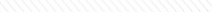 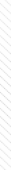 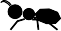 𝑚л𝑔𝑚ж𝑔𝑂1𝑙 − 𝐿/2Разберёмся со случаем, когда жук сидит на левом краю линейки. Тогда при нарушении равновесия вращение начнётся относительно угла кубика (𝑂2)𝐿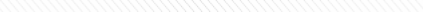 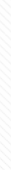 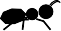 𝑚ж𝑔𝑚л𝑔    	𝑙 − 𝐿/2 − 𝑎/2𝑂2Запишем правило рычага относительно точки 𝑂2 для случая, когда жук находится над столом𝑀 ⋅ 𝑎 = 𝑚⋅ (𝑙 − 𝑎 ) + 𝑚   ⋅ (𝑙 − 𝐿 − 𝑎 ) ,	(16)2	жОтсюда можно выразить массу жука2	л	2	2𝑚ж=	12𝑙 − 𝑎(𝑀 ⋅ 𝑎 − 𝑚л⋅ (2𝑙 − 𝐿 − 𝑎)) ==	135 см(22 г ⋅ 5 см − 15 г ⋅ (40 см − 30 см − 5 см)) = 120 − 85 г = 1 г   (17)35Задача 5. Ответственный мальчикНас интересует минимальное время, за которое мальчик может перевезти весь мусор. Время будет ми- нимально, когда отношение 𝑚 , то есть «скорость» вывоза мусора, должно быть максимальным. На графике это соответствует самой пологой прямой, которая выходит из нуля и имеет общую точку с графиком.12090603020	40	60	80	100Из графика видно, что оптимальное отношение𝑡 ≈ 80 мин(18)𝑚	82 кгпоэтому на то, чтобы перевезти весь мусор потребуется время𝑇 = 2000 кг мин ≈ 32,5 ч	(19)кг№КритерийБаллы1Сформулировано, что объём шара пропорционален кубу диаметра (без доказательства)Если использована явная формула для объёма шара с невернымкоэффициентом.422Сформулировано, что объём сферы пропорционален её площади (без доказательства)Если использована явная формула для объёма шара с невернымкоэффициентом.423Ответ2Сумма10№КритерийБаллы1Замечено, что можно считать нагрев жидкостей из разных вёдер«независимо»22Три различных уравнения теплового баланса (по два балла за каждое) или любое другое верное обоснование того, что для нагрева воды во всех сосудах требуется одно и то же количество теплоты63Ответ2Сумма10№КритерийБаллы1За систему уравнений теплового баланса (2 балла за уравнение, но в сумме не более 6 баллов)62Ответ4Сумма10№КритерийБаллы1Указаны оба варианта траектории утромЕсли указан только один вариант траектории422Верно указана траектория вечером23Показано, что одна из траекторий не подходит24Ответ2Сумма10№КритерийБаллы1Указано, что жук не может сидеть справа от стола22Указано, что в случае, когда жук сидит на левом краю вращение будет происходить относительно точки 𝑂223Правило рычага для случая, когда жук сидит на левом краю44Ответ2Сумма10№КритерийБаллы1Получена связь суммарного времени, которое требуется на вывоз мусора, с временем, которое уходит на один рейс12Указано, что следует проводить самую пологую прямую, проходящую через ноль и имеющую с графиком общую точку. (Если проводится касательная не через 0, ставится 0 баллов)63Ответесли ответ попадает в промежуток от 31 часа до 34 часовесли ответ попадает в промежуток от 29,5 часов до 35,5 часовесли ответ попадает в промежуток от 28 часов до 37 часов3321Сумма10